PEND/BUM/SS01/TAMBANG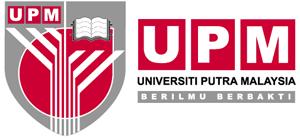 UNIVERSITI PUTRA MALAYSIAPEJABAT PENDAFTARSENARAI SEMAK PERMOHONAN KEMUDAHAN TAMBANG MENGUNJUNGI WILAYAH ASAL                                                                                                                                           Versi: 03:30/05/2018PEND/BUM/SS01/TAMBANGUNIVERSITI PUTRA MALAYSIAPEJABAT PENDAFTARBORANG PERMOHONAN KEMUDAHAN TAMBANG MENGUNJUNGIWILAYAH ASALVersi: 03:30/05/2018						  						    Versi: 03:30/05/2018PEND/BUM/SS01/TAMBANG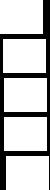 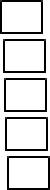 ………………………………Nama:Tarikh :Versi: 03:30/05/2018LAMPIRAN AVersi: 03:30/05/20181.0 MAKLUMAT AM (Diisi oleh pemohon)1.0 MAKLUMAT AM (Diisi oleh pemohon)1.0 MAKLUMAT AM (Diisi oleh pemohon)1.0 MAKLUMAT AM (Diisi oleh pemohon)1.0 MAKLUMAT AM (Diisi oleh pemohon)1.0 MAKLUMAT AM (Diisi oleh pemohon)NAMANO. STAFJABATAN & PUSAT TANGGUNGJAWAB (PTJ)JABATAN & PUSAT TANGGUNGJAWAB (PTJ)2.0 SENARAI SEMAK2.0 SENARAI SEMAK2.0 SENARAI SEMAK2.0 SENARAI SEMAK2.0 SENARAI SEMAK2.0 SENARAI SEMAKPERKARA YANG DIPERLUKANPERKARA YANG DIPERLUKANPERKARA YANG DIPERLUKANPERKARA YANG DIPERLUKANTANDAKAN (/) PADA KOTAK YANG BEKENAANTANDAKAN (/) PADA KOTAK YANG BEKENAANPERKARA YANG DIPERLUKANPERKARA YANG DIPERLUKANPERKARA YANG DIPERLUKANPERKARA YANG DIPERLUKANKEGUNAAN PEMOHONKEGUNAAN PEJABAT PENDAFTARBorang tuntutan Kemudahan Tambang Mengunjungi Wilayah AsalBorang tuntutan Kemudahan Tambang Mengunjungi Wilayah AsalBorang tuntutan Kemudahan Tambang Mengunjungi Wilayah AsalBorang tuntutan Kemudahan Tambang Mengunjungi Wilayah AsalLampiran A (Sekiranya suami/isteri pegawai bukan dari semenanjung dan berkhidmat dalam Agensi Kerajaan)Lampiran A (Sekiranya suami/isteri pegawai bukan dari semenanjung dan berkhidmat dalam Agensi Kerajaan)Lampiran A (Sekiranya suami/isteri pegawai bukan dari semenanjung dan berkhidmat dalam Agensi Kerajaan)Lampiran A (Sekiranya suami/isteri pegawai bukan dari semenanjung dan berkhidmat dalam Agensi Kerajaan)*Salinan Kad Pengenalan pegawai dan pasangan (Jika sudah berkahwin)*Salinan Kad Pengenalan pegawai dan pasangan (Jika sudah berkahwin)*Salinan Kad Pengenalan pegawai dan pasangan (Jika sudah berkahwin)*Salinan Kad Pengenalan pegawai dan pasangan (Jika sudah berkahwin)*Salinan surat beranak ibu/bapa pegawai*Salinan surat beranak ibu/bapa pegawai*Salinan surat beranak ibu/bapa pegawai*Salinan surat beranak ibu/bapa pegawai*Salinan sijil nikah*Salinan sijil nikah*Salinan sijil nikah*Salinan sijil nikah*Salinan surat beranak anak/surat sokongan bagi kes-kes yang tertentu*Salinan surat beranak anak/surat sokongan bagi kes-kes yang tertentu*Salinan surat beranak anak/surat sokongan bagi kes-kes yang tertentu*Salinan surat beranak anak/surat sokongan bagi kes-kes yang tertentu*Salinan surat lapor diri di wilayah baru*Salinan surat lapor diri di wilayah baru*Salinan surat lapor diri di wilayah baru*Salinan surat lapor diri di wilayah baruCatatan    Sila pastikan dokumen-dokumen yang dilampirkan     disusun mengikut urutan seperti di dalam senarai semak.   *Bagi permohonan kali pertama dan jika ada     penambahan ahli keluarga.Catatan    Sila pastikan dokumen-dokumen yang dilampirkan     disusun mengikut urutan seperti di dalam senarai semak.   *Bagi permohonan kali pertama dan jika ada     penambahan ahli keluarga.Catatan    Sila pastikan dokumen-dokumen yang dilampirkan     disusun mengikut urutan seperti di dalam senarai semak.   *Bagi permohonan kali pertama dan jika ada     penambahan ahli keluarga.Catatan    Sila pastikan dokumen-dokumen yang dilampirkan     disusun mengikut urutan seperti di dalam senarai semak.   *Bagi permohonan kali pertama dan jika ada     penambahan ahli keluarga.3.0 PENGESAHAN KETUA PENTADBIRAN/TIMBALAN PENDAFTAR/KETUA PENOLONG PENDAFTAR3.0 PENGESAHAN KETUA PENTADBIRAN/TIMBALAN PENDAFTAR/KETUA PENOLONG PENDAFTAR3.0 PENGESAHAN KETUA PENTADBIRAN/TIMBALAN PENDAFTAR/KETUA PENOLONG PENDAFTAR3.0 PENGESAHAN KETUA PENTADBIRAN/TIMBALAN PENDAFTAR/KETUA PENOLONG PENDAFTAR3.0 PENGESAHAN KETUA PENTADBIRAN/TIMBALAN PENDAFTAR/KETUA PENOLONG PENDAFTAR3.0 PENGESAHAN KETUA PENTADBIRAN/TIMBALAN PENDAFTAR/KETUA PENOLONG PENDAFTARLampiran telah lengkap & telah disahkan:_________________________Tandatangan dan capKetua Pentadbiran/Timbalan Pendaftar/Ketua Penolong PendaftarTarikh: …………………………Lampiran telah lengkap & telah disahkan:_________________________Tandatangan dan capKetua Pentadbiran/Timbalan Pendaftar/Ketua Penolong PendaftarTarikh: …………………………Lampiran telah lengkap & telah disahkan:_________________________Tandatangan dan capKetua Pentadbiran/Timbalan Pendaftar/Ketua Penolong PendaftarTarikh: …………………………Lampiran telah lengkap & telah disahkan:_________________________Tandatangan dan capKetua Pentadbiran/Timbalan Pendaftar/Ketua Penolong PendaftarTarikh: …………………………Lampiran telah lengkap & telah disahkan:_________________________Tandatangan dan capKetua Pentadbiran/Timbalan Pendaftar/Ketua Penolong PendaftarTarikh: …………………………Lampiran telah lengkap & telah disahkan:_________________________Tandatangan dan capKetua Pentadbiran/Timbalan Pendaftar/Ketua Penolong PendaftarTarikh: …………………………4.0 SENARAI SEMAK LENGKAP/TIDAK (Kegunaan Pejabat Pendaftar)4.0 SENARAI SEMAK LENGKAP/TIDAK (Kegunaan Pejabat Pendaftar)4.0 SENARAI SEMAK LENGKAP/TIDAK (Kegunaan Pejabat Pendaftar)4.0 SENARAI SEMAK LENGKAP/TIDAK (Kegunaan Pejabat Pendaftar)4.0 SENARAI SEMAK LENGKAP/TIDAK (Kegunaan Pejabat Pendaftar)4.0 SENARAI SEMAK LENGKAP/TIDAK (Kegunaan Pejabat Pendaftar)TARIKH DITERIMATARIKH DIHANTAR SEMULA UNTUK DILENGKAPKANDisahkan oleh:LENGKAP / TIDAK LENGKAP (potong yang tidak berkenaan)Catatan: ______________________________________________________________________________________Disahkan oleh:LENGKAP / TIDAK LENGKAP (potong yang tidak berkenaan)Catatan: ______________________________________________________________________________________Disahkan oleh:LENGKAP / TIDAK LENGKAP (potong yang tidak berkenaan)Catatan: ______________________________________________________________________________________Disahkan oleh:LENGKAP / TIDAK LENGKAP (potong yang tidak berkenaan)Catatan: ______________________________________________________________________________________Disahkan oleh:LENGKAP / TIDAK LENGKAP (potong yang tidak berkenaan)Catatan: ______________________________________________________________________________________Disahkan oleh:LENGKAP / TIDAK LENGKAP (potong yang tidak berkenaan)Catatan: ______________________________________________________________________________________5.0 SEMAK KELAYAKAN5.0 SEMAK KELAYAKAN5.0 SEMAK KELAYAKAN5.0 SEMAK KELAYAKAN5.0 SEMAK KELAYAKAN5.0 SEMAK KELAYAKANLAYAK / TIDAK LAYAK(Potong yang tidak berkenaan)……………………...                                                 …………………………                             Pembantu Tadbir (P/O)                                               Tarikh semakan                                 Pejabat PendaftarLAYAK / TIDAK LAYAK(Potong yang tidak berkenaan)……………………...                                                 …………………………                             Pembantu Tadbir (P/O)                                               Tarikh semakan                                 Pejabat PendaftarLAYAK / TIDAK LAYAK(Potong yang tidak berkenaan)……………………...                                                 …………………………                             Pembantu Tadbir (P/O)                                               Tarikh semakan                                 Pejabat PendaftarLAYAK / TIDAK LAYAK(Potong yang tidak berkenaan)……………………...                                                 …………………………                             Pembantu Tadbir (P/O)                                               Tarikh semakan                                 Pejabat PendaftarLAYAK / TIDAK LAYAK(Potong yang tidak berkenaan)……………………...                                                 …………………………                             Pembantu Tadbir (P/O)                                               Tarikh semakan                                 Pejabat PendaftarLAYAK / TIDAK LAYAK(Potong yang tidak berkenaan)……………………...                                                 …………………………                             Pembantu Tadbir (P/O)                                               Tarikh semakan                                 Pejabat PendaftarMAKLUMAT PEGAWAI YANG MEMOHONMAKLUMAT PEGAWAI YANG MEMOHONMAKLUMAT PEGAWAI YANG MEMOHONMAKLUMAT PEGAWAI YANG MEMOHONNama Pegawai (Huruf Besar)No. KakitanganNo. Kad PengenalanNo. Telefon (Pejabat)(Bimbit)Gred/JawatanTarikh Mula Bertugas di UPMTempat BertugasAlamat Tempat Tinggal Pegawai di Wilayah BerkhidmatAlamat Tempat Tinggal Pegawai di Wilayah BerkhidmatWilayah AsalAlamat Ibu Negeri Wilayah Asal atau Bandar UtamaAlamat Ibu Negeri Wilayah Asal atau Bandar UtamaTarikh Lapor Diri di Wilayah BaruMAKLUMAT ISTERI/SUAMI PEGAWAIMAKLUMAT ISTERI/SUAMI PEGAWAIMAKLUMAT ISTERI/SUAMI PEGAWAIMAKLUMAT ISTERI/SUAMI PEGAWAINama Isteri/suami (Huruf Besar)No. Kakitangan (jika staf UPM)No.Telefon PejabatNo. Kad PengenalanJawatan/GredAlamat Tempat bertugas*Sila isi maklumat dibawah jika pasangan bukan dari semenanjung*Sila isi maklumat dibawah jika pasangan bukan dari semenanjung*Sila isi maklumat dibawah jika pasangan bukan dari semenanjung*Sila isi maklumat dibawah jika pasangan bukan dari semenanjungWilayah AsalAlamat Ibu Negeri Wilayah Asal atau Bandar UtamaTarikh Lapor Diri Di Wilayah Baru*Sekiranya isteri/suami pegawai bukan dari semenanjung dan berkhidmat dalam Agensi Kerajaan, sila isi Borang Pengesahan di Lampiran A.*Sekiranya isteri/suami pegawai bukan dari semenanjung dan berkhidmat dalam Agensi Kerajaan, sila isi Borang Pengesahan di Lampiran A.*Sekiranya isteri/suami pegawai bukan dari semenanjung dan berkhidmat dalam Agensi Kerajaan, sila isi Borang Pengesahan di Lampiran A.*Sekiranya isteri/suami pegawai bukan dari semenanjung dan berkhidmat dalam Agensi Kerajaan, sila isi Borang Pengesahan di Lampiran A.BUTIR-BUTIR PERMOHONANBUTIR-BUTIR PERMOHONANBUTIR-BUTIR PERMOHONANBUTIR-BUTIR PERMOHONANBUTIR-BUTIR PERMOHONANTarikh Terakhir Kemudahan Digunakan : ________________________Tarikh Kemudahan Diperlukan : Tarikh Pergi : 	 _____________________Dari :		________________________      ke   _______________________________(contoh: KLIA ke Wilayah Asal/bandar utama)Tarikh Balik : 	 _____________________Dari :		 ________________________     ke    _______________________________(contoh: Wilayah asal/bandar utama ke KLIA)  *Nota: “Bandar-bandar utama” bermaksud:Labuan bagi Wilayah LabuanKuching, Sibu, Bintulu atau Miri bagi Wilayah Sarawak; dan             Kota Kinabalu, Sandakan, Lahad Datu atau Tawau bagi Wilayah SabahTarikh Terakhir Kemudahan Digunakan : ________________________Tarikh Kemudahan Diperlukan : Tarikh Pergi : 	 _____________________Dari :		________________________      ke   _______________________________(contoh: KLIA ke Wilayah Asal/bandar utama)Tarikh Balik : 	 _____________________Dari :		 ________________________     ke    _______________________________(contoh: Wilayah asal/bandar utama ke KLIA)  *Nota: “Bandar-bandar utama” bermaksud:Labuan bagi Wilayah LabuanKuching, Sibu, Bintulu atau Miri bagi Wilayah Sarawak; dan             Kota Kinabalu, Sandakan, Lahad Datu atau Tawau bagi Wilayah SabahTarikh Terakhir Kemudahan Digunakan : ________________________Tarikh Kemudahan Diperlukan : Tarikh Pergi : 	 _____________________Dari :		________________________      ke   _______________________________(contoh: KLIA ke Wilayah Asal/bandar utama)Tarikh Balik : 	 _____________________Dari :		 ________________________     ke    _______________________________(contoh: Wilayah asal/bandar utama ke KLIA)  *Nota: “Bandar-bandar utama” bermaksud:Labuan bagi Wilayah LabuanKuching, Sibu, Bintulu atau Miri bagi Wilayah Sarawak; dan             Kota Kinabalu, Sandakan, Lahad Datu atau Tawau bagi Wilayah SabahTarikh Terakhir Kemudahan Digunakan : ________________________Tarikh Kemudahan Diperlukan : Tarikh Pergi : 	 _____________________Dari :		________________________      ke   _______________________________(contoh: KLIA ke Wilayah Asal/bandar utama)Tarikh Balik : 	 _____________________Dari :		 ________________________     ke    _______________________________(contoh: Wilayah asal/bandar utama ke KLIA)  *Nota: “Bandar-bandar utama” bermaksud:Labuan bagi Wilayah LabuanKuching, Sibu, Bintulu atau Miri bagi Wilayah Sarawak; dan             Kota Kinabalu, Sandakan, Lahad Datu atau Tawau bagi Wilayah SabahTarikh Terakhir Kemudahan Digunakan : ________________________Tarikh Kemudahan Diperlukan : Tarikh Pergi : 	 _____________________Dari :		________________________      ke   _______________________________(contoh: KLIA ke Wilayah Asal/bandar utama)Tarikh Balik : 	 _____________________Dari :		 ________________________     ke    _______________________________(contoh: Wilayah asal/bandar utama ke KLIA)  *Nota: “Bandar-bandar utama” bermaksud:Labuan bagi Wilayah LabuanKuching, Sibu, Bintulu atau Miri bagi Wilayah Sarawak; dan             Kota Kinabalu, Sandakan, Lahad Datu atau Tawau bagi Wilayah SabahMAKLUMAT AHLI KELUARGA YANG DIBAWAMAKLUMAT AHLI KELUARGA YANG DIBAWAMAKLUMAT AHLI KELUARGA YANG DIBAWAMAKLUMAT AHLI KELUARGA YANG DIBAWAMAKLUMAT AHLI KELUARGA YANG DIBAWABil.NamaUmurNo. Kad PengenalanHubunganPENGAKUAN PEGAWAIPENGAKUAN PEGAWAIPENGAKUAN PEGAWAIPENGAKUAN PEGAWAIPENGAKUAN PEGAWAISaya mengesahkan bahawa:Segala maklumat yang diberikan di atas adalah benar / tidak benar. Tuntutan ini dibuat mengikut kadar dan syarat seperti yang dinyatakan dibawah peraturan-peraturan yang berkuat kuasa sekarang. Sekiranya didapati bahawa maklumat yang diberikan itu tidak benar, saya akan kehilangan kelayakan elaun ini. Tarikh : ………………………..	Tandatangan : …………………………..Saya mengesahkan bahawa:Segala maklumat yang diberikan di atas adalah benar / tidak benar. Tuntutan ini dibuat mengikut kadar dan syarat seperti yang dinyatakan dibawah peraturan-peraturan yang berkuat kuasa sekarang. Sekiranya didapati bahawa maklumat yang diberikan itu tidak benar, saya akan kehilangan kelayakan elaun ini. Tarikh : ………………………..	Tandatangan : …………………………..Saya mengesahkan bahawa:Segala maklumat yang diberikan di atas adalah benar / tidak benar. Tuntutan ini dibuat mengikut kadar dan syarat seperti yang dinyatakan dibawah peraturan-peraturan yang berkuat kuasa sekarang. Sekiranya didapati bahawa maklumat yang diberikan itu tidak benar, saya akan kehilangan kelayakan elaun ini. Tarikh : ………………………..	Tandatangan : …………………………..Saya mengesahkan bahawa:Segala maklumat yang diberikan di atas adalah benar / tidak benar. Tuntutan ini dibuat mengikut kadar dan syarat seperti yang dinyatakan dibawah peraturan-peraturan yang berkuat kuasa sekarang. Sekiranya didapati bahawa maklumat yang diberikan itu tidak benar, saya akan kehilangan kelayakan elaun ini. Tarikh : ………………………..	Tandatangan : …………………………..Saya mengesahkan bahawa:Segala maklumat yang diberikan di atas adalah benar / tidak benar. Tuntutan ini dibuat mengikut kadar dan syarat seperti yang dinyatakan dibawah peraturan-peraturan yang berkuat kuasa sekarang. Sekiranya didapati bahawa maklumat yang diberikan itu tidak benar, saya akan kehilangan kelayakan elaun ini. Tarikh : ………………………..	Tandatangan : …………………………..PENGESAHAN KETUA JABATAN/BAHAGIANSaya sahkan tuntutan ini adalah benar / tidak benar.                  ……………………                                                     ………………………………..                          Tarikh                                                                     Tandatangan & Cap                                                                                                    Ketua Jabatan/Bahagian*Potong yang tidak berkenaanKELULUSAN PENDAFTARNyatakan sebab Tidak Lulus : ……………………………………………………………………………………………………………………………………………………………........................................................………………………	……………………………….Tarikh	   Tandatangan & CapCatatan:Pengesahan perlu dibuat oleh Ketua Pentadbiran/Timbalan Pendaftar/Ketua Penolong Pendaftar. Permohonan Dekan/Pengarah/Ketua Bahagian perlu disahkan oleh Naib Canselor.               s.k:    1. Dekan/Pengarah/Ketua Bahagian/Ketua PTJ                         2. Fail UPM/PEND/400-3/10/16/__________Kegunaan Pejabat PendaftarSemakan Akhir:Semakan Akhir:i)Semakan kecukupanii)Cetakiii)Edariv)Input Sistem Elaun Tidak tetapv)Input RKPPENGESAHAN TUNTUTAN KEMUDAHAN TAMBANG MENGUNJUNGI WILAYAH ASAL*Perlu diisi sekiranya isteri/suami pegawai bukan dari semenanjung dan berkhidmat dalam Agensi Kerajaan.Saya mengaku bahawa:Tidak akan membuat tuntutan Kemudahan Tambang Mengunjungi Wilayah Asal bagi keluarga dari jabatan saya.Tuntutan telah dibuat oleh suami / isteri saya:Encik / Puan	: …………………………………………………………………………………..Dari		: …………………………………………………………………………………..Tahun		: …………………………………………………………………………………..Tandatangan………………………………………….Nama: No. Kad Pengenalan:Alamat: Saya sahkan bahawa : Pegawai tersebut tidak membuat tuntutan Kemudahan Tambang Mengunjungi Wilayah Asal bagi keluarga dari Jabatan ini.Tandatangan Ketua Jabatan / Majikan:………………………………………..Nama:Jawatan / Cop :Tarikh: 